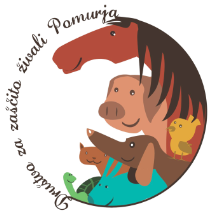 Pobudnik akcije Društvo za zaščito živali PomurjaAKCIJA STERILIZACIJ IN KASTRACIJ PSOV IN MAČK20 % popust pri ceni storitveNA VSEH VETERINARSKIH POSTAJAH V POMURJUod 1. 9. 2019  do 31. 10. 2019Priložen kupon odrežite, izpolnite in unovčite na veterinarski postaji.Zakaj sterilizirati oz. kastrirati?Sterilizacija in kastracija psa ali mačke sta pomembni za zdravje živali, obenem pa preprečimo prekomerno razmnoževanje    ZA VSE ŽIVALI NI DOVOLJ DOMOV – STERILIZIRAJ/KASTRIRAJ!Če se vaše mačke ne pustijo prijeti, nas pokličite na 070/879-212.KUPON PO PREDHODNEM NAROČILU LAHKO UVELJAVITE PRI VETERINARSKIH ORGANIZACIJAH: NABERGOJ, VETERINARSKI INŽENIRING MORAVSKE TOPLICE, D.O.O., Dolga ulica 30, 9226 Moravske Toplice, 02-548-12-30 ŠANTL VETERINARSKA AMBULANTA, D.O.O., Bolehnečici 4/c, 9244 Sveti Jurij ob Ščavnici, 051-311-310VETERINA ŠKARICA, Ulica Ivana Regenta 37,9000 M. Sobota, 02-521-15-73, 031/451-756, 031-476-040VETERINARSKA  AMBULANTA LJUTOMER d.o.o, Razlagova ulica 7, 9240 Ljutomer  (02-584-85-55)VETERINARIA MURSKA SOBOTA d.o.o., Markišavska ulica 3, 9000 M. Sobota, 02-521-38-57, 051-362-255VETERINARSKA POSTAJA LENDAVA, D.O.O., Kolodvorska ul.37, 9220 Lendava, 031-343-658VETERINARSKA POSTAJA RADGONA, Partizanska c.44, 9250 Gornja Radgona, 02/564-85-90VETERINARSKA AMBULANTA TUŠAR, Mlinska ul.5, 9220 LENDAVA,  031-663-925Za vedno smo odgovorni za tisto, kar smo udomačili!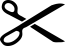 (IZVOD ZA DRUŠTVO) PODATKI O LASTNIKU ŽIVALI (vpišite):Ime in priimek: _________________________________________________Naslov: _______________________________________________________Občina: ___________________________________Tel.št./e-naslov:  ____________________________ Pes (vpiši število pri posameznem spolu):  Ž: ________ M: ____________ Mačka (vpiši število pri posameznem spolu): Ž: _________ M: __________P O M E M B N O ! Z enim kuponom lahko popust uveljavite za več živali. Pred sterilizacijo oz. kastracijo mora biti vaša žival zdrava in razglistena! Po zaključku akcije bomo izžrebali 5 nagrajencev, katerim bomo podelili nagrade!(IZVOD ZA VETERINARSKO POSTAJO)AKCIJA S/K 2019/II.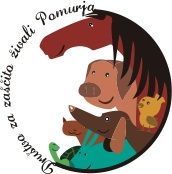 